HAVENSTREETANDASHEYSPRINGNEWSLETTERDear ReadersWelcome to the Spring edition of the joint Newsletter from the Havenstreet Community Association, St Peter’s Church and the Havenstreet and Ashey Parish Council.Hopefully the wet and very windy weather of recent days is now over and spring has finally arrived. It is lovely to have the lighter evenings. I feel far more inclined to get out and about, now it is not so dark and gloomy.I would like to thanks all the people who have contributed articles to this edition of the newsletter. I think it really reflects the many activities and interests of the residents of Havenstreet and Ashey.In June there will be a weekend of celebratory events to mark the Queens 90th birthday. We are planning to hold a special event on Sunday 12th June at Northbrooke House to mark this occasion. Further information will follow soon in the form of a separate leaflet.I think it is only fitting, while mentioning the celebrations for the Queen’s 90th birthday, to congratulate two Havenstreet residents Vera Price and Phyllis Scrivener on their “special” birthdays. I hope you enjoy reading this edition.Sue LyonsContact		email sumalyons@aol.com		Write Haselmere, Church Road, Havenstreet		Phone 88251St Peter’s ChurchA variety of Regular Church Services are held throughout the month – Communion, Morning Prayer and Evensong.On the third Sunday of each month we enjoy PETERS POP IN,  this is a form of Café Church. We rearrange the furniture to accommodate the tables and provide a breakfast of juice, bread products, “real” coffee and tea. It is a happy and enjoyable occasion for the young and not so young, who take part in reflection, prayer and a hymn. There is also the opportunity to join in a discussion or a bible study group. A range of activities are also organised for the children.We start at 10am and continue until 12 noon, but you can come and go whenever you like. It is free but we like to think those attending will give a donation.Tel  615551;  882836 or  884532The Community Lunch is held in the Community Centre on the first Wednesday of the month.  We provide a two course hot lunch in pleasant surroundings.  The catering and hosting are done by Monika Brookes for the Community Association and Diane Seago for St Peter’s. Our usual compliment is up to 20 people, both men and women.Price £6 per head to include tea/coffee. Transport is available by arrangement – Haylands, Upton, Combley and Havenstreet. (No charge).Tel 883241 or  882836 for any required information. St Peter’s  Church  Forthcoming  Events   Spring, Summer and early Autumn SUPPER  Speaker Graham Morris 16/04/16  Havenstreet Community Centre £12  a ticket    6.30  for 7pm     Tel Diane 882836 or Hilary 615551   Treasure Hunt/Tea  Party/ Disco  Havenstreet Community Centre  30/0416£1 a ticket  Tel Diane  882836 or Andy 882507 for more information.  Friends of St Peter’s Evening at Havenstreet Community Centre 17/06/16Flower Festival  9th and 10th July 2016  St Peter’s Church and various venues.BARBECUE  Havenstreet Community Centre  29/07/16GARDEN PARTY   14/08/16 at  KarensCommunity Christmas LunchEvery month the Community Lunch ( first Wednesday of the month) is always enjoyable, not just because the food is excellent but the company is too. The Christmas lunch is always a key highpoint and this years event was superb. Every imaginable Christmas menu ingredient was included in all of the four courses! Great event and huge thank you to those who serve other villagers in such great style and verve.Footnote..Everyone welcome, the numbers grow every month as do, I think, our waistlines…….New Year’s Day RambleAround fifteen hardy souls were up early on New Year’s Day braving not so much the cold but the mud! Nonetheless, setting off from Main Road to Firestone Copse and walking the two loops in the copse was enjoyable and enjoyable meeting fellow villagers. Dogs and children ran around exploring and searching for nature’s secret lives whilst the grown-ups just enjoyed some fresh air after all the Christmas celebrations.It must have been enjoyable because several proclaimed that this was the start of a new tradition in the Village, a New Year’s Day Walk. That sounds a good idea.Let’s see if we can double the number next year ………Footnote….Many thanks to the local land owners who have a huge task maintaining the footpaths we enjoy, special thanks for the new ‘bridge’ along the footpath into the Copse. Let’s make sure we do our bit by following the Country Code.Havenstreet Community Centre Reindeer Drive Saturday January 9thYoung and old came together on Saturday evening to play a seasonal version of a beetle drive. Tables of four, with opposite people playing as a team, aimed to draw a reindeer in the quickest time by throwing a dice to determine what part of the reindeer could be drawn. It was always difficult to get going with a 6 for a body and then a 5 for a head before any other parts could be added. Then it was fast and furious dice throwing to be the first to shout reindeer and claim the round.  Eight rounds were played before a well earned break, then a further eight to complete the evening. Prizes were awarded for the highest overall score, the highest score on side 1 and the highest score on side 2. Booby prizes were also dispensed to those who were unfortunate with the throw of the dice. A well stocked raffle rounded off the night. We made a profit of £72 which will go into the roof fund, as we know that in the next 3-5 years we will need to do a complete replacement to keep the Centre watertight in the future.Everyone enjoyed the evening and the coming together of the different age groups for a fun time. Havenstreet Community Centre Quiz Night Saturday February 27thOn a cold and windy Saturday evening around 45 people turned out for our quiz night at the Community Centre. Eleven teams took part over eight rounds, which included Nursery Rhymes, In the Garden, School Curriculum and Be a Millionaire. Our knowledge, or lack of it, was tested by quizmaster Colin Attrill who pointed out before we started that the quizmaster was always right even when he was wrong!  Two points were gained for each correct answer and each team could double up their points on a chosen round by playing their Joker. There was a really good atmosphere and lots of banter and laughter as we struggled to find the right answers. Thanks to Jill Attrill and Jackie Eldridge for half time refreshments. The quiz was won by the Newport Nippers and the evening was rounded off with a generously donated raffle. We made  a profit of £122 which will go into the roof fund.ELIZABETH (BETTY) TAYLER20.04.1921 – 08.03.2016It is with sadness that we report the death of Betty in a Dorset nursing home where she had lived happily for the past three years.Betty was born in Alfreton, Derbyshire, the second of seven children. She met Harold during the war, subsequently marrying him and lived in Aldershot.  In 1956 they moved to Wroxall with their three children – Tim, John and Helen for a better environment in which to grow up. In the early 80’s they “downsized” and moved to Taveners, Church Lane, Havenstreet.  Betty immediately became involved in all aspects of village life, joining W.I. and the Community Association, always willing to help others. She loved all things practical – crafts, cooking and gardening. She also enjoyed to travel visiting China twice and her daughter Helen in Australia several times.Due to failing health she moved in 2013 to live near Tim and family in Dorset where she died peacefully on 8th March.Dog WalkingWell, I can’t say I wasn’t warned, but boy (or girl) a Springer Spaniel certainly needs lots of exercise. It’s always a relief and joy when she finds another friendly dog and they have a great time running around together.So, if anyone in the village would be interested in joining a regular Dog walking group so our dogs can get some great exercise and owners get to chat as well, then please do give Andy or Julie Schofield a ring 01983 882507. Who knows, the group could develop a network of advice, support and even cover for each other or for those who can’t exercise their dogs as much as they would like to.An Easter Message from Veronica BrownAs I write this, it is freezing and wet outside.   The road works between Wootton Bridge and Fishbourne Lane that caused the diversion of nighttime traffic through Havenstreet have been suspended because it is just too cold for the tarmac to set properly.   And so, we get a momentary reprieve from the traffic and queues.   I think we’ll all breathe a sigh of relief when we reach the end of these road works.    We can look forward to smooth driving surfaces, to the end of the long dark nights of winter and forward to the fresh light and life of spring!The idea of darkness to light and life resonates with the Easter story, which is at the heart of the Christian faith.   It begins with Jesus entering Jerusalem on a donkey with a crowd shouting his praises, and the disciples following along imagining the day when the Romans would be thrown out of Jerusalem.  They share a special meal together and then, things start to unravel.  Judas betrays Jesus.  Peter denies Jesus. The religious leaders whip up the emotions of the crowd against Jesus.  The Roman governor seeks to avoid a riot.  Soldiers are put on alert.  Jesus is crucified.  The noisy crowd is appeased. The disciples hide.  Jesus is dead.  The disciples confess, “We had hoped that he was the one to redeem Israel.” (Luke 24.21)  Their worst fear is felt - all is lost.  It is an awful moment. Then, something unexpected happens.  The women, who go to the tomb to prepare the body for burial, come back with an absurd story of the empty tomb.  Jesus’ clothes lay unravelled.  His body is gone.   He’s alive!  Christianity was born from the moment where all was lost, and then, all was gained.  In the light of hope, a small band of believers began to gather to tell their story of when it all fell apart, and when it rose again.   We are a hopeful people.  We meet week by week to tell the story again and again; so that we don’t forget.  And, so we can pass the story along to those we love.  It is a story of how some things are lost, and new things found; from death to life; to look at forces beyond our control and find hope.  This is good news to those who fear that all is lost.May the good news of Jesus Christ fill your hearts with hope and joy this Easter season.All blessings,VeronicaMarch 2016Easter Time in the 1920’s   by Heather.Before Easter we had services at the church for Maundy Thursday and Good Friday, but on the Saturday there was only a short service to light and bless the candle. Mr James would go and fetch the Reverend Bryant from Ryde for the Service.All the little girls had and wore bonnets for Easter to go to church or chapel. One motherless little girl was always bought a new bonnet by her dad. Her friend however had to have the same one each year. Her mother would repaint it, add new flowers or even put a new band of ribbon round the rim to make it appear as new.At Easter time when Miss Leal (Auntie Lou) decorated the church she would only ever use yellow primroses to decorate the stem of the pole that held the Easter Candle. But when Mrs James (Auntie Esme) did the candle one year, because they were short of natural coloured primroses she got the children to pick the multi-coloured primroses from their gardens. She didn’t mind that the primroses were coloured.Havenstreet & Ashey Parish Council

Dog Fouling

Dog fouling seems to be a problem in Havenstreet we have spoken to the dog warden and she has put up posters with regard to this. Please if your dog fouls the road way please pick it up and dispense it in the dog bins on the Recreation Ground or on Main Road outside Northbrooke Nursing Home and please do not hang dog poo bags in hedges etc.

AGM

This will take place on Thursday 8th May at 7.00.p.m. at the IW Steam Railway in the Calborne Room. There will be a speaker and refreshments. Everyone is welcome.

Precept

The Isle of Wight Council is devolving services to Parish and Town Councils which in our case has meant taking on the maintenance contract for the Recreation Ground (£2,282.00.p.a.) an Environment Officer (£230.00. p.a.) and a Planning Officer (£213.00 if this goes ahead). We also have committed £5,000.00 towards starting up a bus service which should be up and running in the near future.

Due to prudent 'housekeeping' we have been in a position to pay for the above out of our funds, but we now cannot afford it and therefore had no choice but to increase our Precept for the first time in many years. It has been raised by £2,000.00, which represents an approximate increase of 20% (from £7,776.00. to 10,000.00.)

Veronica Hattersley
Chairman
Havenstreet & Ashey Parish Council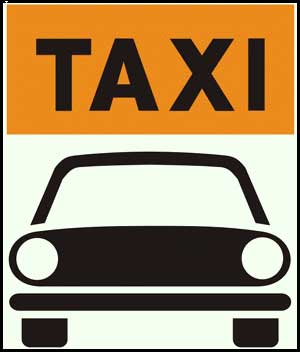 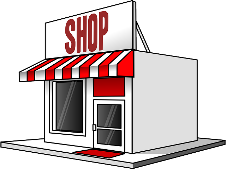 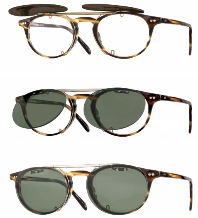 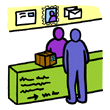 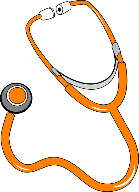 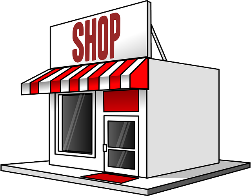 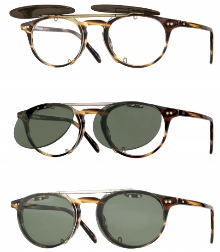 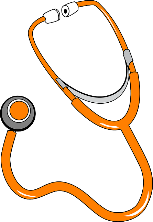 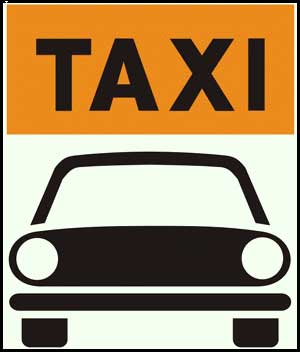 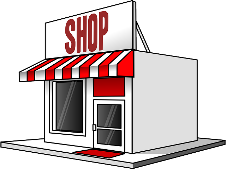 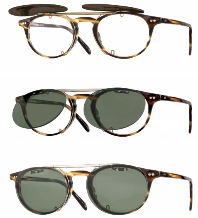 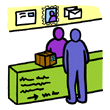 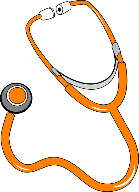 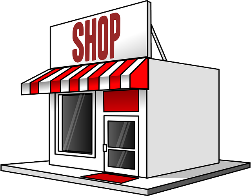 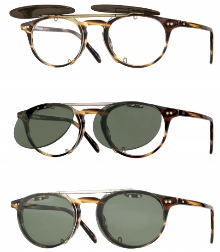 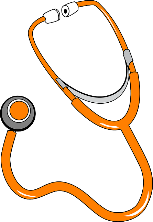 NORTHBROOKE HOUSE NEWSDuring the last few months residents at Northbrooke have attended many of the social events in the village. Church events, lighting of the Christmas tree and the Quiz were very much enjoyed. We would like to thank everyone for always making us feel welcome and making everything accessible to wheelchair users.We hope to attend and help out at more events during the coming year and look forward to welcoming everyone to the Queen’s birthday party at Northbrooke House on 12th June.We will soon be welcoming some new residents to Northbrooke House. Noah and Theo are two miniature donkeys we are fostering. If anyone wishes to be involved in helping with their care or just wants to pop in for a cuddle please let Sally know.Northbrooke is continuing to build up a family of volunteers. We already have people who volunteer to drive the minibus, who come in for coffee and a chat, and the PAT dogs. If you feel you have a hobby to share, time for a coffee, to meet someone at the village events or The Church please contact Sally for an informal chat. Sally-anne JolliffeRegistered managerTelephone 882236sally@islandhealthcare.co.ukSpeed Limit         Contribution by Andrew SchofieldCould you just …..Stand still whilst someone directs a huge piece of metal, often weighing over a ton, travelling at thirty feet a second, which will miss you by just a foot or two? Oh, and by the way, its direction is being controlled by someone you’ve never met and could have a number of medical or physical ‘issues’ affecting their ability.I’m sure most of us wouldn’t rush forward to take up this offer, yet it’s what we have no choice but to undertake every time we walk through the village.I’m sure many of us have noticed a huge increase in the volume (and often speed) of traffic through the village.  Obviously, the Wootton Bridge works have been a major factor. The worrying part is that research has shown that once drivers get used to a diversionary route, they will often continue using it!Personally, I believe the issue isn’t just about excess speed but the simple fact that 30mph is too fast when people have no choice but to walk along the road. I regularly walk up to the Cow Shed or down to the railway and really do feel I am putting my life at risk!On numerous occasions I have endured the filthiest of looks and on occasion words, from car occupants, simply because I am walking along the road and they had to slow down.Twenty is plenty is a campaign many places, where local people want to ‘enjoy’ where they live and feel safe has successfully lobbied for a 20mph  (without speed bumps) limit. I know the sceptics amongst us will say ‘they won’t stick it” but you know, my experience is that most people do try and stick to speed limits and even if they are a bit over, it’s still a lot safer than over 30.Many areas in the UK, where people want to feel safe walking around their local roads have adopted a 20mph limit. There are several examples on the Island and even the A3 in the centre of Portsmouth is now 20mph!Yet despite school children having to cross the road at least twice a day, users of the community centre having to step straight into the road, dog walkers going to Firestone Copse (or the White Hart), locals popping up to the Cow Shed and others simply wanting to walk along the road, the Council and Island Roads won’t move the idea forward.I know this is the case because the local Parish council have done a great job pushing the issue, as has Andrew Turner, as have other residents, yet all we get is the response that it is on a list of similar requests to be considered at some point.Unofficially, I understand the key issue is cost. The cost of solicitors drawing up and processing the legal procedure required to change a speed limit. A main land campaigner told me the figure is about £8,000. If this is the key blocking point maybe we could undertake a fund raising campaign? Certainly the topic is constantly being discussed by locals who quite simply, after all these years are getting pretty fed up with the status quo.One or two have suggested starting a petition for a 20’s Plenty which sounds a good idea. Unfortunately I have been informed that unless we would need 2500 signatures before it would be put forward to a council meeting. Bit tricky with only around 400 residents!Still, let’s push on and make life better for residents and visitors to our lovely and special village.FootnoteOne idea I had to get some publicity about the problem was to time the journey from the top of the village to the bottom, travelling at 30mph and then do the same journey at 20mph. I’m sure it would only be a small difference but look at the difference it would make to the quality and safety for residents and visitors to the village.Personally, I am not keen on the voluntary speed check idea, mainly because 30mph is too fast anyway and secondly I believe it could antagonize and alienate those we need on board for this to happen, car drivers!   Community Centre - Diary of ActivitiesBadminton	Monday evenings at 8.00pmTable Tennis	Tuesday eveningsCommunity Ass. 	Second Tuesday of the month. Monthly Committee 
meetings at 7.30 pmCountrywomen	Last Tuesday of the month. Monthly Meetings with speakers at 7.30pm (7.00pm winter months) Community Lunch	First Wednesday of the month at 12.00pmCoffee Morning 	Third Wednesday of the month at 10.00amParish Council	First Thursday of the month at 7.00 pm and surgery at the monthly marketIndoor (Carpet) Bowls 	Second Friday of the month with Fish and Chip Supper 7.00pm. Bowls 7.30pmMonthly market	St. Peter's Church Last Saturday of the month between 10.00 am and 12.30 pm. Various Stalls, Refreshments etc Fundraising events 	Jumble Sales, Ploughman’s Lunches, Quizzes etc100 Club	£1 a quarter with a prize draw every month. 	Provides extra funds for maintaining the Centre. Contact Mrs. P. Scrivener Tel 882594HIRE CHARGES – from 1st Sept 2014Includes use of the heating and kitchen Session = Morning, afternoon or eveningLarge Room:Villagers: 	£5 per hour	£10 per sessionOthers:   	£8 per hour	£16 per sessionSmall Room: Villagers: 	£4 per hour	£8 per sessionOthers:   	£6 per hour	£12 per sessionWhole premises – per sessionVillagers: £18 Others: £25For Hall bookings please contact: Mrs. P Scrivener Tel 882594        USEFUL ContactsHavenstreet & Ashey Parish CouncilChair: 	Mrs Veronica Hattersley 	882155Clerk: 	Chris Binnie 	565334St Peter’s Parish ChurchVicar: 	Rev Veronica Brown	562890Church Wardens:	Mrs D Seago 	882836	Mrs J Wickens 	884532 Other information you may find usefulNewspapers delivered by Greenhams	563329Milk & dairy products Coppid Hall Farm	882489https://www.facebook.com/havenstreetcommunitycentreFor regular information on activities at the centre, email julia@greenclean-iow.co.uk to be added to the mailing list. Refuse collections: Friday  HavenstreetTuesday  AsheyWeek 1 Food and non-recyclable wasteWeek 2 Food and recyclable waste